Prénom et Nom : Service : Date d’absence : Heure de départ / de retour : Type d’absence :										DuréeFait à                      le, Signature de l’AgentValidation du Secrétaire	de section (art 14 et 19 uniquement)	Validation du Chef de Service (ou DRH, DGS)		          			 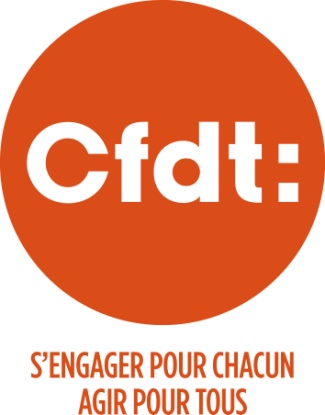 EXERCICE  DU  DROIT  SYNDICALCollectivité : _____________________FICHE  D’ABSENCE (Décret n°85-397 3 avril 1985)Article 6Réunion publique d’information (1h par mois, 3h par trimestre)HeuresArticle 14Autorisations d’absence pour représentants désignésContingent local attribué par la collectivité HeuresArticle 16Congrès syndicaux/Réunions organismes directeurs(Accordées aux représentants des organisations syndicales mandatés pour assister aux réunions des organismes cités ci-dessus dont ils sont membres élus)JoursArticle 17Congrès/Réunions organismes directeurs(Participation aux instances : Internationales, Nationales, Départementales, Interdépartementales et Régionales) JoursArticle 19Décharges d’activité de service, agents désignés(permettent à un agent public d’exercer pendant ses heures de service, une activité syndicale, en lieu et place de son activité administrative)HeuresInstances représentativesCT, CHSCT CAPInstances Paritaires locales et du Centre de GestionCAP                        CT                 CHSCT(préparation, déplacement et séance, compte rendu)HeuresFormation12 jours par an et par agentJours Convocation dela collectivité(facultatif pour info)Type de réunionDate                                          Heures Heures